附件1：2023年江苏省宿迁市宿城区公开招聘公办学校教师岗位简介表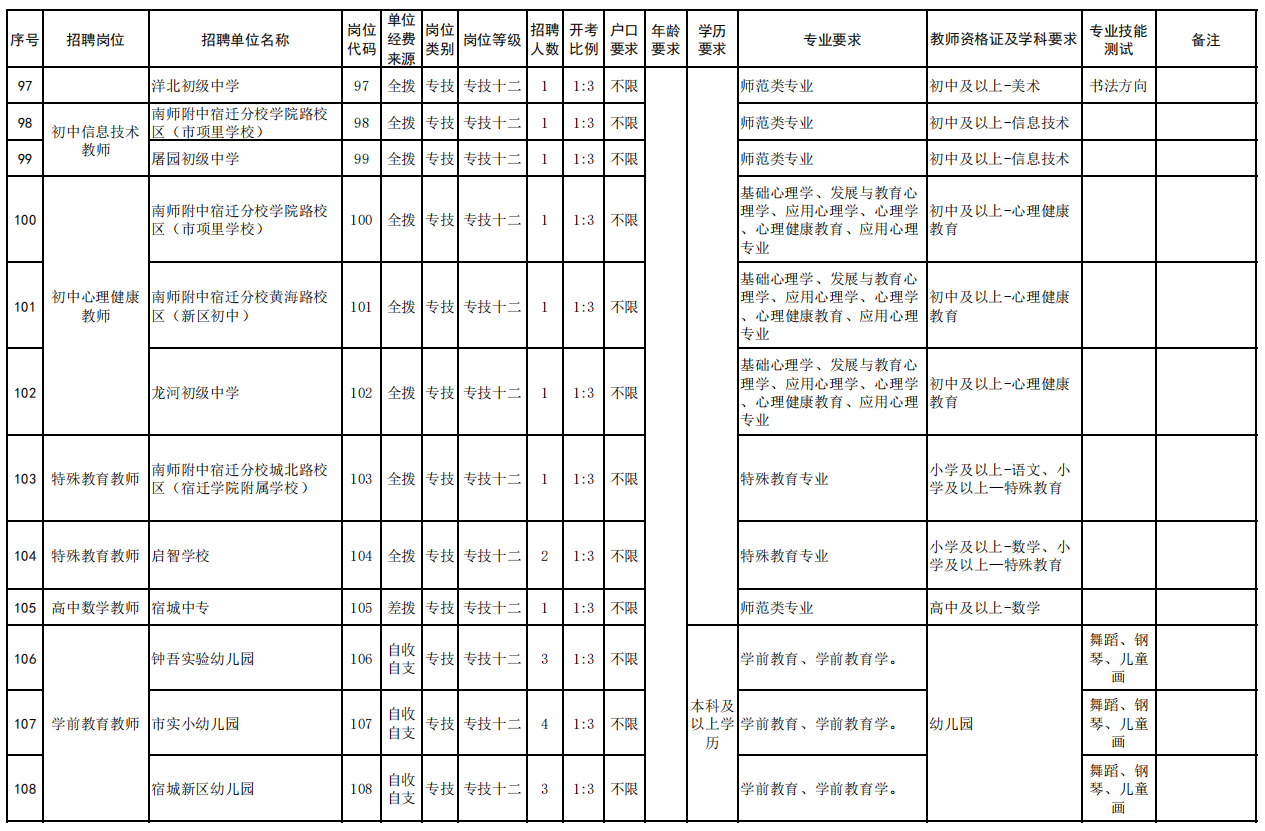 序号招聘岗位招聘单位名称岗位 代码单位 经费 来源岗位 类别岗位等级招聘 人数开考 比例户口 要求年龄 要求学历 要求专业要求教师资格证及学科要求专业技能 测试备注1小学语文教师宿迁市实验小学学院路校区 (市项里学校)01全拨专技专技十二21:3不限师范类专业小学及以上-语文限招普通高校 应届毕业生2小学语文教师南师附中宿迁分校太湖路校 区(市太湖路小学)02全拨专技专技十二31:3不限师范类专业小学及以上-语文限招普通高校 应届毕业生3小学语文教师宿城区八一路小学03全拨专技专技十二41:3不限师范类专业小学及以上-语文限招普通高校 应届毕业生4小学语文教师洋北中心小学04全拨专技专技十二31:3不限师范类专业小学及以上-语文5小学语文教师屠园中心小学05全拨专技专技十二51:3不限师范类专业小学及以上-语文6小学数学教师宿城区八一路小学06全拨专技专技十二11:3不限师范类专业小学及以上-数学限招普通高校 应届毕业生7小学数学教师洋北中心小学07全拨专技专技十二41:3不限师范类专业小学及以上-数学8小学数学教师屠园中心小学08全拨专技专技十二51:3不限师范类专业小学及以上-数学9小学英语教师宿城区八一路小学09全拨专技专技十二11:3不限师范类专业小学及以上-英语限招普通高校 应届毕业生10小学英语教师洋北中心小学10全拨专技专技十二21:3不限师范类专业小学及以上-英语11小学英语教师屠园中心小学11全拨专技专技十二31:3不限师范类专业小学及以上-英语12小学音乐教师宿迁市实验小学12全拨专技专技十二11:3不限师范类专业小学及以上-音乐舞蹈方向13小学音乐教师南师附中宿迁分校13全拨专技专技十二11:3不限师范类专业小学及以上-音乐钢琴方向14小学音乐教师南师附中宿迁分校14全拨专技专技十二11:3不限师范类专业小学及以上-音乐舞蹈方向15小学音乐教师南师附中宿迁分校15全拨专技专技十二11:3不限师范类专业小学及以上-音乐声乐方向16小学音乐教师宿迁市实验小学学院路校区 (市项里学校)16全拨专技专技十二11:3不限师范类专业小学及以上-音乐声乐方向17小学音乐教师南师附中宿迁分校太湖路校 区(市太湖路小学)17全拨专技专技十二11:3不限师范类专业小学及以上-音乐声乐方向18小学体育教师南师附中宿迁分校18全拨专技专技十二11:3不限师范类专业小学及以上-体育排球方向19小学体育教师宿迁市实验小学学院路校区 (市项里学校)19全拨专技专技十二11:3不限师范类专业小学及以上-体育排球方向20小学体育教师南师附中宿迁分校太湖路校 区(市太湖路小学)20全拨专技专技十二11:3不限师范类专业小学及以上-体育团体操 方向序号招聘岗位招聘单位名称岗位 代码单位 经费 来源岗位 类别岗位等级招聘 人数开考 比例户口 要求年龄 要求学历 要求专业要求教师资格证及学科要求专业技能 测试备注21南师附中宿迁分校太湖路校 区(市太湖路小学)21全拨专技专技十二11:3不限师范类专业小学及以上-体育篮球方向22洋北中心小学22全拨专技专技十二11:3不限师范类专业小学及以上-体育篮球方向23小学美术教师宿迁市实验小学学院路校区 (市项里学校)23全拨专技专技十二11:3不限师范类专业小学及以上-美术书法方向24小学美术教师南师附中宿迁分校太湖路校 区(市太湖路小学)24全拨专技专技十二11:3不限师范类专业小学及以上-美术国画方向25小学道德与法 治教师洋北中心小学25全拨专技专技十二11:3不限师范类专业小学及以上—思想品德 	(思想政治、社会、道 德与法治)26小学科学教师南师附中宿迁分校26全拨专技专技十二11:3不限师范类专业小学科学，初中及以上 -物理、化学27小学科学教师宿迁市实验小学学院路校区 (市项里学校)27全拨专技专技十二11:3不限师范类专业小学科学，初中及以上 -物理、化学28小学科学教师南师附中宿迁分校太湖路校 区(市太湖路小学)28全拨专技专技十二11:3不限师范类专业小学科学，初中及以上 -物理、化学29小学科学教师宿城区八一路小学29全拨专技专技十二11:3不限师范类专业小学科学，初中及以上 -物理、化学30小学科学教师洋北中心小学30全拨专技专技十二11:3不限师范类专业小学科学，初中及以上 -物理、化学31小学心理健康 教师宿城区八一路小学31全拨专技专技十二11:3不限基础心理学、发展与教育心 理学、应用心理学、心理学 、心理健康教育、应用心理 专业小学及以上-心理健康 教育32小学心理健康 教师洋北中心小学32全拨专技专技十二11:3不限基础心理学、发展与教育心 理学、应用心理学、心理学 、心理健康教育、应用心理 专业小学及以上-心理健康 教育33小学心理健康 教师屠园中心小学33全拨专技专技十二11:3不限基础心理学、发展与教育心 理学、应用心理学、心理学 、心理健康教育、应用心理 专业小学及以上-心理健康 教育34南师附中宿迁分校34全拨专技专技十二11:3不限师范类专业初中及以上-语文限招普通高校 应届毕业生35南师附中宿迁分校学院路校 区 (市项里学校)35全拨专技专技十二41:3不限师范类专业初中及以上-语文限招普通高校 应届毕业生36南师附中宿迁分校城北路校 区 (宿迁学院附属学校 )36全拨专技专技十二11:3不限师范类专业初中及以上-语文限招普通高校 应届毕业生序号招聘岗位招聘单位名称岗位 代码单位 经费 来源岗位 类别岗位等级招聘 人数开考 比例户口 要求年龄 要求学历 要求专业要求教师资格证及学科要求专业技能 测试备注37初中语文教师南师附中宿迁分校黄海路校 区 (新区初中)37全拨专技专技十二41:3不限年龄 18周 岁以 上， 35周 岁以下(1987年5月29日至2005年6月5日期 间出 生) ；取 得研 究生 学历 、学 位或 具有 相应本科及 以上学 历，取 得相应 学位。师范类专业初中及以上-语文限招普通高校 应届毕业生38初中语文教师屠园初级中学38全拨专技专技十二11:3不限年龄 18周 岁以 上， 35周 岁以下(1987年5月29日至2005年6月5日期 间出 生) ；取 得研 究生 学历 、学 位或 具有 相应本科及 以上学 历，取 得相应 学位。师范类专业初中及以上-语文39初中语文教师中扬初级中学39全拨专技专技十二11:3不限年龄 18周 岁以 上， 35周 岁以下(1987年5月29日至2005年6月5日期 间出 生) ；取 得研 究生 学历 、学 位或 具有 相应本科及 以上学 历，取 得相应 学位。师范类专业初中及以上-语文40初中语文教师龙河初级中学40全拨专技专技十二31:3不限年龄 18周 岁以 上， 35周 岁以下(1987年5月29日至2005年6月5日期 间出 生) ；取 得研 究生 学历 、学 位或 具有 相应本科及 以上学 历，取 得相应 学位。师范类专业初中及以上-语文41初中语文教师罗圩初级中学41全拨专技专技十二11:3不限年龄 18周 岁以 上， 35周 岁以下(1987年5月29日至2005年6月5日期 间出 生) ；取 得研 究生 学历 、学 位或 具有 相应本科及 以上学 历，取 得相应 学位。师范类专业初中及以上-语文42初中数学教师南师附中宿迁分校学院路校 区 (市项里学校)42全拨专技专技十二11:3不限年龄 18周 岁以 上， 35周 岁以下(1987年5月29日至2005年6月5日期 间出 生) ；取 得研 究生 学历 、学 位或 具有 相应本科及 以上学 历，取 得相应 学位。师范类专业初中及以上-数学限招普通高校 应届毕业生43初中数学教师南师附中宿迁分校黄海路校 区 (新区初中)43全拨专技专技十二31:3不限年龄 18周 岁以 上， 35周 岁以下(1987年5月29日至2005年6月5日期 间出 生) ；取 得研 究生 学历 、学 位或 具有 相应本科及 以上学 历，取 得相应 学位。师范类专业初中及以上-数学限招普通高校 应届毕业生44初中数学教师屠园初级中学44全拨专技专技十二21:3不限年龄 18周 岁以 上， 35周 岁以下(1987年5月29日至2005年6月5日期 间出 生) ；取 得研 究生 学历 、学 位或 具有 相应本科及 以上学 历，取 得相应 学位。师范类专业初中及以上-数学45初中数学教师中扬初级中学45全拨专技专技十二11:3不限年龄 18周 岁以 上， 35周 岁以下(1987年5月29日至2005年6月5日期 间出 生) ；取 得研 究生 学历 、学 位或 具有 相应本科及 以上学 历，取 得相应 学位。师范类专业初中及以上-数学46初中数学教师龙河初级中学46全拨专技专技十二31:3不限年龄 18周 岁以 上， 35周 岁以下(1987年5月29日至2005年6月5日期 间出 生) ；取 得研 究生 学历 、学 位或 具有 相应本科及 以上学 历，取 得相应 学位。师范类专业初中及以上-数学47初中数学教师罗圩初级中学47全拨专技专技十二21:3不限年龄 18周 岁以 上， 35周 岁以下(1987年5月29日至2005年6月5日期 间出 生) ；取 得研 究生 学历 、学 位或 具有 相应本科及 以上学 历，取 得相应 学位。师范类专业初中及以上-数学48初中英语教师南师附中宿迁分校学院路校 区 (市项里学校)48全拨专技专技十二41:3不限年龄 18周 岁以 上， 35周 岁以下(1987年5月29日至2005年6月5日期 间出 生) ；取 得研 究生 学历 、学 位或 具有 相应本科及 以上学 历，取 得相应 学位。师范类专业初中及以上-英语限招普通高校 应届毕业生49初中英语教师南师附中宿迁分校城北路校 区 (宿迁学院附属学校 )49全拨专技专技十二11:3不限年龄 18周 岁以 上， 35周 岁以下(1987年5月29日至2005年6月5日期 间出 生) ；取 得研 究生 学历 、学 位或 具有 相应本科及 以上学 历，取 得相应 学位。师范类专业初中及以上-英语限招普通高校 应届毕业生50初中英语教师南师附中宿迁分校黄海路校 区 (新区初中)50全拨专技专技十二51:3不限年龄 18周 岁以 上， 35周 岁以下(1987年5月29日至2005年6月5日期 间出 生) ；取 得研 究生 学历 、学 位或 具有 相应本科及 以上学 历，取 得相应 学位。师范类专业初中及以上-英语限招普通高校 应届毕业生51初中英语教师屠园初级中学51全拨专技专技十二21:3不限年龄 18周 岁以 上， 35周 岁以下(1987年5月29日至2005年6月5日期 间出 生) ；取 得研 究生 学历 、学 位或 具有 相应本科及 以上学 历，取 得相应 学位。师范类专业初中及以上-英语52初中英语教师龙河初级中学52全拨专技专技十二11:3不限年龄 18周 岁以 上， 35周 岁以下(1987年5月29日至2005年6月5日期 间出 生) ；取 得研 究生 学历 、学 位或 具有 相应本科及 以上学 历，取 得相应 学位。师范类专业初中及以上-英语53初中英语教师罗圩初级中学53全拨专技专技十二11:3不限年龄 18周 岁以 上， 35周 岁以下(1987年5月29日至2005年6月5日期 间出 生) ；取 得研 究生 学历 、学 位或 具有 相应本科及 以上学 历，取 得相应 学位。师范类专业初中及以上-英语54初中物理教师南师附中宿迁分校54全拨专技专技十二11:3不限年龄 18周 岁以 上， 35周 岁以下(1987年5月29日至2005年6月5日期 间出 生) ；取 得研 究生 学历 、学 位或 具有 相应本科及 以上学 历，取 得相应 学位。师范类专业初中及以上-物理55初中物理教师南师附中宿迁分校黄海路校 区 (新区初中)55全拨专技专技十二11:3不限年龄 18周 岁以 上， 35周 岁以下(1987年5月29日至2005年6月5日期 间出 生) ；取 得研 究生 学历 、学 位或 具有 相应本科及 以上学 历，取 得相应 学位。师范类专业初中及以上-物理56初中物理教师洋北初级中学56全拨专技专技十二11:3不限年龄 18周 岁以 上， 35周 岁以下(1987年5月29日至2005年6月5日期 间出 生) ；取 得研 究生 学历 、学 位或 具有 相应本科及 以上学 历，取 得相应 学位。师范类专业初中及以上-物理57初中物理教师屠园初级中学57全拨专技专技十二11:3不限年龄 18周 岁以 上， 35周 岁以下(1987年5月29日至2005年6月5日期 间出 生) ；取 得研 究生 学历 、学 位或 具有 相应本科及 以上学 历，取 得相应 学位。师范类专业初中及以上-物理序号招聘岗位招聘单位名称岗位 代码单位 经费 来源岗位 类别岗位等级招聘 人数开考 比例户口 要求年龄 要求学历 要求专业要求教师资格证及学科要求专业技能 测试备注58龙河初级中学58全拨专技专技十二11:3不限学科的中小学、幼儿园一级教师及以上专业技术资格的考，年龄可放宽至40周岁(1982年5月 29日 及以 后出 生)。师范类专业初中及以上-物理59罗圩初级中学59全拨专技专技十二21:3不限学科的中小学、幼儿园一级教师及以上专业技术资格的考，年龄可放宽至40周岁(1982年5月 29日 及以 后出 生)。师范类专业初中及以上-物理60初中化学教师南师附中宿迁分校城北路校 区 (宿迁学院附属学校 )60全拨专技专技十二11:3不限学科的中小学、幼儿园一级教师及以上专业技术资格的考，年龄可放宽至40周岁(1982年5月 29日 及以 后出 生)。师范类专业初中及以上-化学61初中化学教师南师附中宿迁分校黄海路校 区 (新区初中)61全拨专技专技十二21:3不限学科的中小学、幼儿园一级教师及以上专业技术资格的考，年龄可放宽至40周岁(1982年5月 29日 及以 后出 生)。师范类专业初中及以上-化学62初中化学教师龙河初级中学62全拨专技专技十二11:3不限学科的中小学、幼儿园一级教师及以上专业技术资格的考，年龄可放宽至40周岁(1982年5月 29日 及以 后出 生)。师范类专业初中及以上-化学63初中化学教师罗圩初级中学63全拨专技专技十二21:3不限学科的中小学、幼儿园一级教师及以上专业技术资格的考，年龄可放宽至40周岁(1982年5月 29日 及以 后出 生)。师范类专业初中及以上-化学64初中道德与法 治教师南师附中宿迁分校64全拨专技专技十二21:3不限学科的中小学、幼儿园一级教师及以上专业技术资格的考，年龄可放宽至40周岁(1982年5月 29日 及以 后出 生)。师范类专业初中以上—思想品德  	(思想政治、道德与法 治)65初中道德与法 治教师南师附中宿迁分校学院路校 区 (市项里学校)65全拨专技专技十二21:3不限学科的中小学、幼儿园一级教师及以上专业技术资格的考，年龄可放宽至40周岁(1982年5月 29日 及以 后出 生)。师范类专业初中以上—思想品德  	(思想政治、道德与法 治)66初中道德与法 治教师南师附中宿迁分校黄海路校 区 (新区初中)66全拨专技专技十二21:3不限学科的中小学、幼儿园一级教师及以上专业技术资格的考，年龄可放宽至40周岁(1982年5月 29日 及以 后出 生)。师范类专业初中以上—思想品德  	(思想政治、道德与法 治)67初中道德与法 治教师屠园初级中学67全拨专技专技十二11:3不限学科的中小学、幼儿园一级教师及以上专业技术资格的考，年龄可放宽至40周岁(1982年5月 29日 及以 后出 生)。师范类专业初中以上—思想品德  	(思想政治、道德与法 治)68初中历史教师南师附中宿迁分校68全拨专技专技十二21:3不限学科的中小学、幼儿园一级教师及以上专业技术资格的考，年龄可放宽至40周岁(1982年5月 29日 及以 后出 生)。师范类专业初中及以上-历史69初中历史教师南师附中宿迁分校学院路校 区 (市项里学校)69全拨专技专技十二21:3不限学科的中小学、幼儿园一级教师及以上专业技术资格的考，年龄可放宽至40周岁(1982年5月 29日 及以 后出 生)。师范类专业初中及以上-历史70初中历史教师南师附中宿迁分校黄海路校 区 (新区初中)70全拨专技专技十二31:3不限学科的中小学、幼儿园一级教师及以上专业技术资格的考，年龄可放宽至40周岁(1982年5月 29日 及以 后出 生)。师范类专业初中及以上-历史71初中地理教师宿迁市实验学校71全拨专技专技十二11:3不限学科的中小学、幼儿园一级教师及以上专业技术资格的考，年龄可放宽至40周岁(1982年5月 29日 及以 后出 生)。师范类专业初中及以上-地理72初中地理教师南师附中宿迁分校城北路校 区 (宿迁学院附属学校 )72全拨专技专技十二11:3不限学科的中小学、幼儿园一级教师及以上专业技术资格的考，年龄可放宽至40周岁(1982年5月 29日 及以 后出 生)。师范类专业初中及以上-地理73初中地理教师南师附中宿迁分校黄海路校 区 (新区初中)73全拨专技专技十二21:3不限学科的中小学、幼儿园一级教师及以上专业技术资格的考，年龄可放宽至40周岁(1982年5月 29日 及以 后出 生)。师范类专业初中及以上-地理74初中地理教师龙河初级中学74全拨专技专技十二11:3不限学科的中小学、幼儿园一级教师及以上专业技术资格的考，年龄可放宽至40周岁(1982年5月 29日 及以 后出 生)。师范类专业初中及以上-地理75宿迁市实验学校75全拨专技专技十二11:3不限学科的中小学、幼儿园一级教师及以上专业技术资格的考，年龄可放宽至40周岁(1982年5月 29日 及以 后出 生)。师范类专业初中及以上-生物序号招聘岗位招聘单位名称岗位 代码单位 经费 来源岗位 类别岗位等级招聘 人数开考 比例户口 要求年龄 要求学历 要求专业要求教师资格证及学科要求专业技能 测试备注76初中生物教师南师附中宿迁分校学院路校 区 (市项里学校)76全拨专技专技十二11:3不限师范类专业初中及以上-生物77初中生物教师南师附中宿迁分校城北路校 区 (宿迁学院附属学校 )77全拨专技专技十二11:3不限师范类专业初中及以上-生物78初中生物教师南师附中宿迁分校黄海路校 区 (新区初中)78全拨专技专技十二11:3不限师范类专业初中及以上-生物79初中生物教师龙河初级中学79全拨专技专技十二21:3不限师范类专业初中及以上-生物80初中音乐教师南师附中宿迁分校学院路校 区 (市项里学校)80全拨专技专技十二11:3不限师范类专业初中及以上-音乐舞蹈方向81初中音乐教师南师附中宿迁分校学院路校 区 (市项里学校)81全拨专技专技十二11:3不限师范类专业初中及以上-音乐声乐方向82初中音乐教师南师附中宿迁分校黄海路校 区 (新区初中)82全拨专技专技十二11:3不限师范类专业初中及以上-音乐钢琴方向83初中体育教师南师附中宿迁分校83全拨专技专技十二11:3不限师范类专业初中及以上-体育篮球方向84初中体育教师南师附中宿迁分校84全拨专技专技十二11:3不限师范类专业初中及以上-体育排球方向85初中体育教师南师附中宿迁分校学院路校 区 (市项里学校)85全拨专技专技十二21:3不限师范类专业初中及以上-体育团体操 方向86初中体育教师南师附中宿迁分校学院路校 区 (市项里学校)86全拨专技专技十二11:3不限师范类专业初中及以上-体育武术方向87初中体育教师南师附中宿迁分校黄海路校 区 (新区初中)87全拨专技专技十二11:3不限师范类专业初中及以上-体育篮球方向88初中体育教师南师附中宿迁分校黄海路校 区 (新区初中)88全拨专技专技十二21:3不限师范类专业初中及以上-体育团体操 方向89初中体育教师南师附中宿迁分校黄海路校 区 (新区初中)89全拨专技专技十二11:3不限师范类专业初中及以上-体育排球方向90初中体育教师南师附中宿迁分校黄海路校 区 (新区初中)90全拨专技专技十二11:3不限师范类专业初中及以上-体育武术方向91初中体育教师屠园初级中学91全拨专技专技十二21:3不限师范类专业初中及以上-体育篮球方向92初中体育教师龙河初级中学92全拨专技专技十二11:3不限师范类专业初中及以上-体育篮球方向93初中美术教师南师附中宿迁分校93全拨专技专技十二11:3不限师范类专业初中及以上-美术油画方向94初中美术教师南师附中宿迁分校学院路校 区 (市项里学校)94全拨专技专技十二11:3不限师范类专业初中及以上-美术油画方向95初中美术教师南师附中宿迁分校学院路校 区 (市项里学校)95全拨专技专技十二11:3不限师范类专业初中及以上-美术国画方向96初中美术教师南师附中宿迁分校黄海路校 区 (新区初中)96全拨专技专技十二11:3不限师范类专业初中及以上-美术油画方向